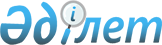 Об утверждении Правил назначения авиационных медицинских экспертовПриказ Министра по инвестициям и развитию Республики Казахстан от 13 июня 2017 года № 344. Зарегистрирован в Министерстве юстиции Республики Казахстан 8 августа 2017 года № 15456.
      В соответствии с пунктом 3 статьи 54 Закона Республики Казахстан от 15 июля 2010 года "Об использовании воздушного пространства Республики Казахстан и деятельности авиации" ПРИКАЗЫВАЮ:
      1. Утвердить прилагаемые Правила назначения авиационных медицинских экспертов.
      2. Комитету гражданской авиации Министерства по инвестициям и развитию Республики Казахстан обеспечить:
      1) государственную регистрацию настоящего приказа в Министерстве юстиции Республики Казахстан;
      2) в течение десяти календарных дней со дня государственной регистрации настоящего приказа направление его копии на бумажном носителе и в электронной форме на казахском и русском языках в Республиканское государственное предприятие на праве хозяйственного ведения "Республиканский центр правовой информации" для официального опубликования и включения в Эталонный контрольный банк нормативных правовых актов Республики Казахстан;
      3) в течение десяти календарных дней после государственной регистрации настоящего приказа направление его копии на официальное опубликование в периодические печатные издания;
      4) размещение настоящего приказа на интернет-ресурсе Министерства по инвестициям и развитию Республики Казахстан;
      5) в течение десяти рабочих дней после государственной регистрации настоящего приказа в Министерстве юстиции Республики Казахстан представление в Юридический департамент Министерства по инвестициям и развитию Республики Казахстан сведений об исполнении мероприятий, согласно подпунктам 1), 2), 3) и 4) настоящего пункта.
      3. Контроль за исполнением настоящего приказа возложить на курирующего вице-министра по инвестициям и развитию Республики Казахстан.
      4. Настоящий приказ вводится в действие по истечении двадцати одного календарного дня после дня его первого официального опубликования.
      "СОГЛАСОВАН"Министр здравоохраненияРеспублики Казахстан______________ Е. Биртанов10 июля 2017 года
      "СОГЛАСОВАН"Министр национальной экономикиРеспублики Казахстан______________ Т. Сулейменов3 июля 2017 года Правила назначения авиационных медицинских экспертов Глава 1. Общие положения
      1. Настоящие Правила назначения авиационных медицинских экспертов (далее - Правила) разработаны в соответствии с пунктом 3 статьи 54 Закона Республики Казахстан от 15 июля 2010 года "Об использовании воздушного пространства Республики Казахстан и деятельности авиации" (далее - Закон) и определяют порядок назначения авиационных медицинских экспертов.
      2. В настоящих Правилах используются следующие термины и определения:
      1) авиационный медицинский центр (далее – АМЦ) – юридическое лицо, осуществляющее медицинское освидетельствование в сфере гражданской авиации;
      2) авиационный медицинский эксперт (далее – эксперт) – врач, имеющий сертификат авиационного медицинского эксперта, прошедший подготовку и имеющий практические навыки и трудовой стаж в области авиационной медицины, назначаемый уполномоченной организацией в сфере гражданской авиации для проведения медицинских освидетельствований лиц, непосредственно связанных с выполнением и обеспечением полетов воздушных судов и их техническим обслуживанием, обслуживанием воздушного движения, на получение свидетельств или квалификационных отметок;
      3) сертификат авиационного медицинского эксперта (далее – сертификат) – документ, наделяющий авиационного медицинского эксперта правом проводить медицинское освидетельствование и выдавать медицинский сертификат;
      4) уполномоченная организация в сфере гражданской авиации (далее – уполномоченная организация) – акционерное общество со стопроцентным участием государства в уставном капитале, осуществляющее деятельность, направленную на обеспечение устойчивого развития отрасли гражданской авиации Республики Казахстан, безопасности полетов и авиационной безопасности
      5) сверхлегкая авиация (далее – СЛА) – гражданская авиация, использующая воздушные суда с максимальной сертифицированной взлетной массой менее семисот пятидесяти килограмм, другие летательные аппараты и вспомогательные устройства;
      6) легкая авиация (далее – ЛА) – гражданская авиация, использующая воздушные суда с максимальной сертифицированной взлетной массой менее пяти тысяч семисот килограмм, в том числе вертолеты с максимальной сертифицированной взлетной массой менее трех тысяч ста восьмидесяти килограмм;
      7) медицинский стандарт соответствующего класса – это совокупность соответствующих норм физиологического состояния органов и систем организма человека, принимаемая за исходную во время медицинского освидетельствования.

      Сноска. Пункт 2 - в редакции приказа и.о. Министра индустрии и инфраструктурного развития РК от 03.02.2023 № 79 (вводится в действие по истечении десяти календарных дней после дня его первого официального опубликования).

      3. Экспертом назначается практикующий на момент подачи заявления специалист в области медицины.


      4. Эксперты делятся на:
      1) эксперта, который осуществляет выдачу и возобновление медицинского сертификата класса 1, 2, 3 и ЛА и СЛА (далее – эксперт класса 1);
      2) эксперта, который осуществляет выдачу и возобновление медицинского сертификата класса 2, 3 и ЛА и СЛА (далее – эксперт класса 2);
      3) эксперта, который осуществляет выдачу и возобновление медицинского сертификата класса ЛА и СЛА (далее – эксперт класса ЛА и СЛА).
      Сноска. Пункт 4 – в редакции приказа и.о. Министра индустрии и инфраструктурного развития РК от 03.02.2023 № 79 (вводится в действие по истечении десяти календарных дней после дня его первого официального опубликования).

      5. Эксперт должен соответствовать сертификационным требованиям к авиационным медицинским экспертам согласно приложению 1 к настоящим Правилам (далее - сертификационные требования).

 Глава 2. Порядок назначения авиационного медицинского эксперта
      Сноска. Глава 2 – в редакции приказа Министра индустрии и инфраструктурного развития РК от 28.01.2022 № 40 (вводится в действие по истечении десяти календарных дней после дня его первого официального опубликования).
      6. Для назначения авиационным экспертом или продления срока его действия заявитель представляет в уполномоченную организацию следующие документы:
      1) заявление на назначение авиационным экспертом или продления срока его действия медицинского сертификата эксперта по форме, согласно приложению 2 к настоящим Правилам;
      2) копии документов, предусмотренных в подпунктах 1), 2), 3), 4), 5), 6) и 7) пунктов 1, 2 и 3 приложения 1 к настоящим Правилам (нотариально засвидетельствованные, в случае непредставления оригиналов для сверки);
      3) справку о наличии либо отсутствии судимости.
      7. В случае неполноты представленных документов уполномоченная организация в течение 2 (двух) рабочих дней со дня регистрации заявления возвращает их заявителю.
      8. Назначение авиационного медицинского эксперта или продление срока его действия сертификата эксперта осуществляется в течение 30 (тридцати) рабочих дней со дня регистрации заявления. 
      9. Уполномоченная организация создает комиссию по проведению сертификационного обследования (далее – комиссия), в состав которой входят служащие уполномоченной организации, а также специалисты, консультанты и (или) независимые эксперты.
      10. Сертификационное обследование проводится с целью определения соответствия эксперта сертификационным требованиям.
      11. Не менее чем за 2 (двух) рабочих дня до начала проведения сертификационного обследования уполномоченная организация направляет заявителю уведомление в произвольной форме, содержащее информацию о дате его начала.
      12. Сертификационное обследование проводится в течение 5 (пяти) рабочих дней с даты, указанной в уведомлении.
      13. В день окончания сертификационного обследования комиссией составляется акт сертификационного обследования (далее - акт) по форме, согласно приложению 3 к настоящим Правилам.
      14. Акт составляется в 2 (двух) экземплярах с указанием выводов, рекомендаций и подписывается всеми членами комиссии.
      15. Один экземпляр акта вручается заявителю.
      16. При несоответствии сертификационным требованиям заявитель в течение 10 (десяти) рабочих дней со дня получения акта представляет в уполномоченную организацию план корректирующих действий (далее - план).
      В плане указываются пошаговые действия по устранению несоответствий сертификационным требованиям, с указанием сроков их реализации.
      17. При соответствии заявителя сертификационным требованиям и устранении им несоответствий, выявленных при сертификационном обследовании, уполномоченная организация выдает или продлевает заявителю сертификат по форме, согласно приложению 4 к настоящим Правилам.
      18. Сертификат действует 3 (три) года.
      Действие сертификата авиационного медицинского эксперта продлевается до трех лет. Заявление на продление срока действия авиационного медицинского эксперта подается за три месяца до окончания срока его действия и рассматривается уполномоченной организацией в течение 3 (трех) рабочих дней.
      Условием для продления действия сертификата является выполнение эксперта не менее 50 (пятидесяти) и не более 1000 (одной тысячи) медицинских освидетельствований за календарный год.
      19. Выданные сертификаты регистрируются в журнале учета выдачи сертификатов авиационных медицинских экспертов по форме, согласно приложению 5 к настоящим Правилам.
      20. Основаниями для отказа в выдаче авиационного медицинского сертификата или его продлении являются:
      1) установление недостоверности документов, представленных заявителем для получения услуги, и (или) данных (сведений), содержащихся в них;
      2) несоответствие заявителя и (или) представленных материалов, данных и сведений, необходимых для назначения эксперта, требованиям настоящих Правил;
      3) в отношении заявителя и (или) действующего эксперта имеется вступившее в законную силу решение (приговор) суда о запрещении медицинской деятельности или его отдельных видов.
      Мотивированный отказ в выдаче или продлении сертификата заявителю направляется в течение 2 (двух) рабочих дней со дня выявления таких оснований. Глава 3. Порядок приостановления и отзыва сертификата авиационного медицинского эксперта
      21. В случае выявления нарушения сертификационных требований к экспертам уполномоченная организация принимает действия в следующем порядке:
      1) приостанавливает полностью либо частично область действия такого сертификата (или разрешенных видов (подвидов) деятельности, указанных в сертификате) эксперта до устранения нарушений сертификационных требований со сроком до трех месяцев;
      2) отзывает сертификат, если в течение трех месяцев со дня приостановления его действия нарушения сертификационных требований не устранены.

      Сноска. Пункт 21 в редакции приказа Министра индустрии и инфраструктурного развития РК от 22.07.2019 № 526 (вводится в действие с 01.08.2019).


      22. Уполномоченная организация приостанавливает действие сертификата в следующих случаях:
      1) нарушения требований законодательства Республики Казахстан об использовании воздушного пространства Республики Казахстан и деятельности авиации, в части медицинского освидетельствования и сертификационных требований;
      2) подачи заявления владельцем сертификата, на срок не более трех месяцев.

      Сноска. Пункт 22 в редакции приказа Министра индустрии и инфраструктурного развития РК от 22.07.2019 № 526 (вводится в действие с 01.08.2019).


      23. Уполномоченная организация отзывает сертификат в следующих случаях: 
      1) не устранения несоответствия в течение трех месяцев со дня приостановления действия сертификата;
      2) подачи заявления владельцем сертификата.
      Отозванный сертификат подлежит возврату в уполномоченную организацию в течение 3 (трех) рабочих дней с момента отзыва сертификата.

      Сноска. Пункт 23 в редакции приказа Министра индустрии и инфраструктурного развития РК от 22.07.2019 № 526 (вводится в действие с 01.08.2019).

      24. Действие сертификата может быть полностью либо частично ограничено также по заявлению его владельца.

      25. Заявление, поданное в случаях, предусмотренных в подпункте 2) пунктов 22, 23 и пункте 24 настоящих Правил, рассматривается уполномоченной организацией в течение 3 (трех) рабочих дней.

      Сноска. Пункт 25 в редакции приказа Министра индустрии и инфраструктурного развития РК от 22.07.2019 № 526 (вводится в действие с 01.08.2019).

 Глава 4. Заключительные положения
      26. Исключен приказом Министра индустрии и инфраструктурного развития РК от 28.01.2022 № 40 (вводится в действие по истечении десяти календарных дней после дня его первого официального опубликования).
      27. Действия и/или бездействие уполномоченной организации могут быть обжалованы в порядке, установленном законодательством Республике Казахстан.
      Сноска. Пункт 27 в редакции приказа Министра индустрии и инфраструктурного развития РК от 22.07.2019 № 526 (вводится в действие с 01.08.2019). Сертификационные требования к авиационным медицинским экспертам
      Сноска. Приложение 1 – в редакции приказа и.о. Министра индустрии и инфраструктурного развития РК от 03.02.2023 № 79 (вводится в действие по истечении десяти календарных дней после дня его первого официального опубликования).
      1. Эксперт класса 1 является штатным медицинским работником АМЦ и имеет в наличии:
      1) диплом об окончании высшего учебного заведения по специальности "Лечебное дело", "Общая медицина";
      2) сертификат врача-специалиста по специальностям "Врач общей практики", "Терапия" или "Авиационная и космическая медицина".
      Данное требование распространяется для заявителей, получающих сертификат авиационных медицинских экспертов впервые;
      3) сертификат о прохождении Базового и Углубленных курсов профессиональной подготовки для авиационных медицинских экспертов (общее количество 120 часов теоретической и практической подготовки в соответствии с требованиями ИКАО к программе обучения и преподавательскому составу);
      4) стаж работы по авиационной медицине не менее трех лет;
      5) удостоверение о прохождении переподготовки или свидетельство о прохождении повышения квалификации по специальности, сертификаты об участии в съездах, конференциях, конгрессах, семинарах по авиационной медицине;
      6) сертификат, свидетельство, удостоверение или протокол стажировки на рабочем месте пилота или авиадиспетчера (on the job training), ознакомление с условиями труда освидетельствуемых лиц в организациях гражданской авиации, в том числе на летном и (или) диспетчерском тренажере или в полете (не менее 10 часов в год);
      7) не менее 50 (пятидесяти) медицинских освидетельствований в год в течение 3-х лет, предшествующих подаче заявления;
      8) система учета и хранения информации, обеспечивающего деятельность по медицинскому освидетельствованию.
      2. Эксперт класса 2 является штатным медицинским работником АМЦ и имеет в наличии:
      1) диплом об окончании высшего учебного заведения по специальности "Лечебное дело", "Общая медицина";
      2) сертификат врача-специалиста по специальностям "Врач общей практики", "Терапия" или "Авиационная и космическая медицина".
      Данное требование распространяется для заявителей, получающих сертификат авиационных медицинских экспертов впервые;
      3) сертификат о прохождении Базового курса профессиональной подготовки для авиационных медицинских экспертов (60 часов теоретической и практической подготовки в соответствии с требованиями ИКАО к программе обучения и преподавательскому составу);
      4) стаж работы по авиационной медицине не менее одного года;
      5) удостоверение о прохождении переподготовки или свидетельств о прохождении повышения квалификации по специальности, сертификаты об участии в съездах, конференциях, конгрессах, семинарах по авиационной медицине;
      6) сертификат, свидетельство, удостоверение или протокол стажировки на рабочем месте пилота или авиадиспетчера (on the job training), ознакомление с условиями труда освидетельствуемых лиц в организациях гражданской авиации, в том числе на летном и (или) диспетчерском тренажере или в полете (не менее 10 часов в год);
      7) система учета и хранения информации, обеспечивающего деятельность по медицинскому освидетельствованию.
      3. Эксперт класса ЛА и СЛА имеет в наличии:
      1) диплом об окончании высшего учебного заведения по специальности "Лечебное дело", "Общая медицина";
      2) сертификат врача-специалиста по специальностям "Врач общей практики", "Терапия" или "Авиационная и космическая медицина".
      Данное требование распространяется для заявителей, получающих сертификат авиационных медицинских экспертов впервые;
      3) сертификат о прохождении Базового курса профессиональной подготовки для авиационных медицинских экспертов (60 часов теоретической и практической подготовки в соответствии с требованиями ИКАО к программе обучения и преподавательскому составу);
      4) удостоверение о прохождении переподготовки или свидетельство о прохождении повышения квалификации по специальности, сертификаты об участии в съездах, конференциях, конгрессах, семинарах по близким областям авиационной и общей медицины;
      5) сертификат, свидетельство, удостоверение или протокол стажировки на рабочем месте пилота или авиадиспетчера (on the job training), ознакомление с условиями труда освидетельствуемых лиц в организациях гражданской авиации, в том числе на летном и (или) диспетчерском тренажере или в полете (не менее 10 часов в год);
      6) лицензию на медицинскую деятельность (амбулаторно-поликлиническая помощь, экспертиза временной нетрудоспособности и профессиональной пригодности);
      7) систему учета и хранения информации, обеспечивающего деятельность по медицинскому освидетельствованию.
      Сноска. Приложение 2 в редакции приказа Министра индустрии и инфраструктурного развития РК от 22.07.2019 № 526 (вводится в действие с 01.08.2019).
      Руководителю Уполномоченной организации______________________________________________________________________                                      ЗАЯВЛЕНИЕ
                   на назначение авиационным медицинским экспертом
      1. Фамилия, имя, отчество (при его наличии) _______________________________________________________________________________                         (на английском языке)_______________________________________________________________________________год рождения __________________________________________________________________,телефон / факс __________________________________________________________________е-mail: _________________________________________________________________________2. Образование __________________________________________________________________3. Высшее учебное заведение______________________________________________________4. Факультет ___________________________________________________________________5. Интернатура _________________________________________________________________6. Специальность _______________________________________________________________7. Курсы переподготовки/повышения квалификации__________________________________________________________________________________________________________________________________________________________________________________________________________________________________________8. Медицинское освидетельствование будет проводиться на базе авиационного медицинского центра/медицинской организации____________________________________________________________________________________________________________________________________________________________9. Лицензия на осуществление медицинской деятельности ___________________________Дата _________________ Подпись _________________
      Сноска. Приложение 3 в редакции приказа Министра индустрии и инфраструктурного развития РК от 22.07.2019 № 526 (вводится в действие с 01.08.2019). Акт сертификационного обследования
      В соответствии с приказом _______________________________________________________________________________                    (наименование уполномоченной организации)       от "__" _______ 20__ года № ____ комиссией в составе       Председатель комиссии: ___________________________________________________                               (фамилия, имя, отчество (при его наличии), должность)       Члены комиссии: ________________________________________________________                               (фамилия, имя, отчество (при его наличии), должность)________________________________________________________________________________________________________________________________________________________________                   (фамилия, имя, отчество (при его наличии), должность)Проведено сертификационное обследование________________________________________________________________________________                         (наименование организации)Текст заключения________________________________________________________________________________________________________________________________________________________________________________________________________________________________________________Председатель комиссии ________________________________________      ______________                         (фамилия, имя, отчество (при его наличии)       (подпись)Члены комиссии________________________________________      ____________________                   (фамилия, имя, отчество (при его наличии)             (подпись)______________________________________________________      ____________________       (фамилия, имя, отчество (при его наличии)                   (подпись)С актом ознакомлен Руководитель медицинской организации (АМЦ) ____________________________________________________________________________________________      ____________________       (фамилия, имя, отчество) (при его наличии)                   (подпись)Заявитель ________________________________________________________       _____________                   (фамилия, имя, отчество) (при его наличии)       (подпись)М.П. (при наличии)
      Сноска. Приложение 4 в редакции приказа Министра индустрии и инфраструктурного развития РК от 22.07.2019 № 526 (вводится в действие с 01.08.2019). Уполномоченная организация в сфере 
гражданской авиации Республики Казахстан
Authorizedorganizationinsphereof
civil aviation of the Republic of Kazakhstan
Сертификат АМЭ
АМE CERTIFICATE
Авиационный медицинский эксперт №
Аeromedical examiner №
___________________________________
(фамилия / last name)
___________________________________
 (имя / name) 
__________________________________
 (отчество / first name)
      Место работы (проведения медицинского освидетельствования):________________________________________________________________________________Область действия:Выполняет медицинское освидетельствование /Performsmedicalcertificationof__________ класса / class на базе /at the premises of__________________________________________________________       Вправе выдавать, продлевать и возобновить (нужное подчеркнуть)медицинский сертификат/ he/she has right of issue, validity and renewal of a medicalcertificate.       Сертификат действителен до / This certificate is valid until "___" _______ 20год.       Приказ от "___" _______20 год № _____/ Orderof "___" _________20 год № ___.       Служащийуполномоченной организации в сферегражданской авиации либолицо им уполномоченное (Authorisedperson) ____________________________________________      _____________                   (фамилия, имя, отчество) (при его наличии)             (подпись)М.П./STAMP (при наличии/in the presence) Журнал учета выдачи сертификатов авиационных медицинских экспертов
      Сноска. Приложение 5 – в редакции приказа Министра индустрии и инфраструктурного развития РК от 28.01.2022 № 40 (вводится в действие по истечении десяти календарных дней после дня его первого официального опубликования).
      Примечание: страницы журнала нумеруются, прошиваются и скрепляются печатью.
					© 2012. РГП на ПХВ «Институт законодательства и правовой информации Республики Казахстан» Министерства юстиции Республики Казахстан
				
      Министр по инвестициям и

      развитию Республики Казахстан

Ж. Қасымбек
Утверждены
приказом Министра
по инвестициям и развитию
Республики Казахстан
от 13 июня 2017 года № 344Приложение 1
К Правилам назначения
авиационных медицинских экспертовПриложение 2
к Правилам назначения
авиационных медицинских
экспертовформаПриложение 3
к Правилам назначения
авиационных медицинских
экспертовформаПриложение 4
к Правилам назначения
авиационных медицинских
экспертовформаПриложение 5
к Правилам назначения
авиационных медицинских
экспертовформа
№ п\п серти
фиката
Дата выдачи серти
фиката
Область действия
Фамилия, имя, отчество (при наличии) физического лица
Подпись фамилия, имя, отчество (при наличии) физического лица
Примечание